Домашнее задание «Постоянные магниты»ВСЕ ОТВЕТЫ ОБОСНОВАТЬ, указав, какие явления и закономерности были использованы для объясненияДомашнее задание «Постоянные магниты»ВСЕ ОТВЕТЫ ОБОСНОВАТЬ, указав, какие явления и закономерности были использованы для объясненияДомашнее задание «Постоянные магниты»ВСЕ ОТВЕТЫ ОБОСНОВАТЬ, указав, какие явления и закономерности были использованы для объяснения1Богинский ВалентинНамагниченная спица разломана на мелкие и одинаковые по длине части. Какой из полученных обломков окажется намагниченным сильнее: находившийся ближе к концам или к середине спицы?2Воронкова МарияПочему стальные полосы и рельсы, лежащие на складах, с течением времени оказываются намагниченными?3Гвоздикова АлинаПочему стальные оконные решётки с течением времени намагничиваются?4Горьков АртёмВ книге одного из первых исследователей земного магнетизма Гильберта описан следующий опыт. Если бить молотком по железной полосе, расположенной в направлении с севера на юг, то она намагнитится. Объясните это явление. Укажите, как будут расположены северный и южный полюсы на намагнитившейся таким образом полосе.5Ерёмина АнастасияЕсли магнитную стрелку прикрепить к пробке, плавающей в сосуде с водой, то под действием магнитного поля Земли стрелка повернется и расположится вдоль магнитного меридиана, но перемещаться к северу или к югу не будет. Если недалеко от стрелки поместить полюс прямого магнита, то стрелка под действием поля магнита не только повернется по направлению линий индукции магнитного поля, но и начнет двигаться в сторону магнита. Каковы причины различного поведения стрелки в магнитных полях Земли и магнита?6Загоскин МаксимСильный подковообразный магнит замкнут железной пластиной А (рис. 193). Вес пластины подобран так, что он соответствует подъемной силе магнита. Если теперь прикоснуться сбоку к полюсам магнита другой пластиной В, сделанной из мягкого железа, то первая пластина упадет. Объясните явление.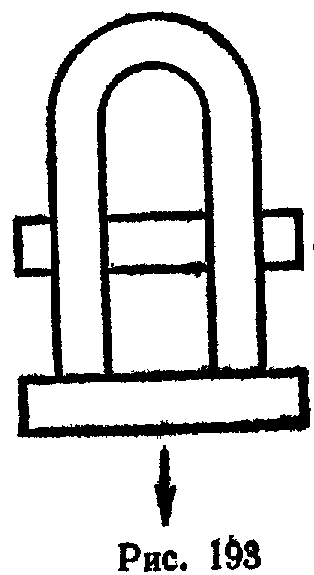 7Ивашина ЮлияНамагниченная стальная пластинка, опущенная в склянку с соляной кислотой, растворилась. Куда девалась магнитная энергия пластинки? Ответ обоснуйте.8Казначеева МарияПри подготовке полетов на Северный полюс много внимания уделялось обеспечению ориентации самолета вблизи полюса, так как там обыкновенные магнитные компасы работают очень плохо и практически непригодны. Почему?9Корнеева АлександраМожно ли намагнитить стальной стержень, если вдоль него водить одним полюсом магнита то в одном, то в противоположном направлении? Ответ обоснуйте.10Кутепова ЕлизаветаКаково будет расположение магнитных полюсов у стального стержня АВ при способе намагничивания, показанном на рис. 111? Ответ обоснуйте.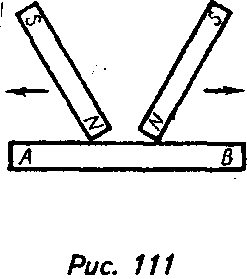 11Матяш АлинаВещества, обладающие магнитными свойствами и длительное время
сохраняющие остаточный магнетизм, называют магнито-жёсткими, а быстро размагничивающиеся — магнито-мягкими. Из какого вещества изготовляют магнитную стрелку компаса, сердечники электромагнита, электрического звонка? Ответ обоснуйте.12Минаев ВладимирВ средние века существовало поверье, что сила магнита ослабляется от запаха чеснока, и некоторые часовщики, чтобы размагнитить случайно намагниченную часовую пружину, варили ее в настое чеснока, причем действительно получалось ослабление магнетизма. Почему?13Москвитина ИулианияПочему стальные полосы и рельсы, лежащие на складах, с течением времени оказываются намагниченными?14Новикова ПолинаПочему железные опилки, притянувшись к полюсу магнита, образуют кисти, отталкивающиеся друг от друга?15Нуждина МарияМагнит помещен вблизи магнитной стрелки. Как, не удаляя магнита, можно оградить стрелку от его действия? Ответ обоснуйте.16Пахомов ВячеславДве намагниченные стальные спицы сложили противоположными полюсами и поднесли к одному из полюсов магнитной стрелки. Каково действие спиц на стрелку? Как изменится это действие, если спицы сложить одноименными полюсами? Ответ обоснуйте.17Пахомов ИгорьПочему корпус компаса делают из меди, алюминия, пластмассы и других материалов, но не из железа?18Степаненко ЕлизаветаК одному из полюсов магнитной стрелки поднесли иголку. Одним из полюсов стрелка притянулась к иголке. Может ли это служить доказательством того, что игла была намагничена? Ответ обоснуйте.19Степанова АнтонинаИмеются две одинаковые стальные спицы, из которых одна намагничена. Как узнать, какая из спиц намагничена, не пользуясь ничем, кроме самих спиц? Ответ обоснуйте.20Тармосина ОльгаКак, не пользуясь никакими другими предметами, определить, намагничена ли сломанная пилочка от лобзика?21Тиханов АндрейИмеются два одинаковых стальных стержня, один из которых намагничен сильнее другого. Как определить этот стержень? Ответ обоснуйте.22Цымбал ЕкатеринаКакой полюс появится у конца иголки, если к ее ушку приблизить южный полюс магнита? Ответ обоснуйте.23Шарапов АлексейТонкая стальная полоса хорошо намагничена, и только к ее середине железные опилки не притягиваются. Полосу сгибают и концы ее спаивают, получая обруч. Останется ли магнитом полоса, полученная из обруча, если теперь его разрезать в том месте, где опилки не притягивались? Ответ обоснуйте.24Шатин ГеоргийЕсли магнит дугообразный, то железный гвоздь одним концом притягивается к одному полюсу, а другим — к другому. Почему?25Шевцов ИванОдинаково ли влияние постукивания на намагничиваемое тело и на уже намагниченное тело? Ответ обоснуйте.26Шорникова ЕвгенияПри подготовке полетов на Северный полюс много внимания уделялось обеспечению ориентации самолета вблизи полюса, так как там обыкновенные магнитные компасы работают очень плохо и практически непригодны. Почему?27Шошин ФилиппВ средние века существовало поверье, что сила магнита ослабляется от запаха чеснока, и некоторые часовщики, чтобы размагнитить случайно намагниченную часовую пружину, варили ее в настое чеснока, причем действительно получалось ослабление магнетизма. Почему?